Règlementation de la pêche sur le lac du TOLERMELac classé en 2eme catégorie piscicole (prédominance carnassiers, poissons blanc)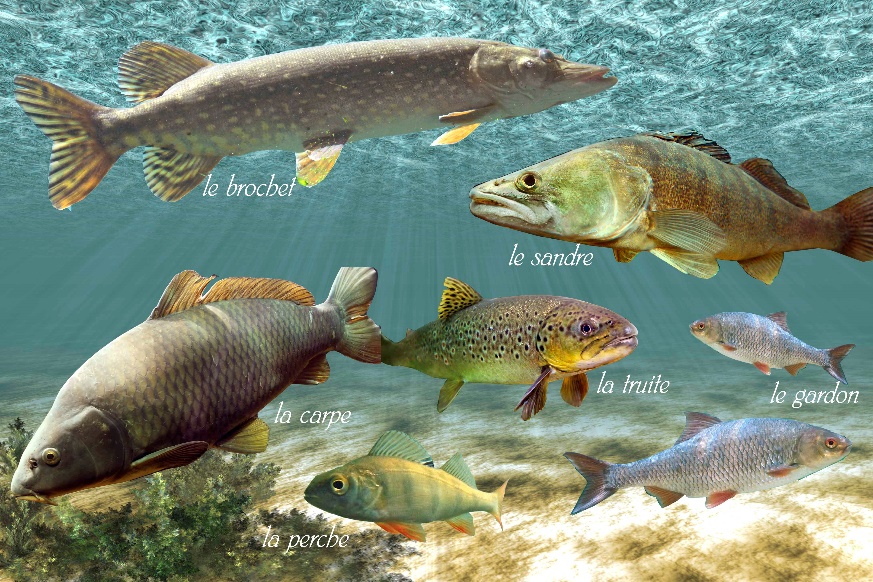 Ouverture de la truite aux appâts naturels le 12 Mars 2022 (pêche aux leurres et vifs interdite)Ouverture du carnassier le 30 avril 2022 (pêche autorisée aux leurres et vifs)Black bass NO KILL (remise à l'eau obligatoire)Carpe NO KILL (remise à l'eau obligatoire)Taille légaleTruite FARIO et Arc en ciel : 20 cmSandre : 50 cmBrochet : 60 à 80 cmRéserve de pêche :  anse frayère à Brochets rive gauche sous le restaurantRéserve temporaire : rive gauche prairie du 01/02/2022 au 29/04/2022Carte de pêche nationale classique OBLIGATOIRE(sur le site https://www.cartedepeche.fr ou localement à Gamm Vert - Latronquière)